§2901-A.  Duties of commissionerThe commissioner is the chief executive officer of the Department of Public Safety and shall coordinate and supervise the activities and programs of the bureaus and agency that are part of the department; undertake comprehensive planning and analysis with respect to the functions and responsibilities of the department; develop and implement, whenever necessary, procedures and practices to promote economy and coordination within the department; and actively seek cooperation between the department and all other law enforcement officers and agencies in the State. From time to time, the commissioner shall recommend to the Governor and Legislature such changes in the laws relating to the organization, functions, services or procedures of the agency and bureaus of the department as the commissioner considers desirable. The commissioner shall prepare a budget for the department.  [PL 2009, c. 317, Pt. E, §4 (AMD).]SECTION HISTORYPL 1975, c. 579, §11 (NEW). PL 2009, c. 317, Pt. E, §4 (AMD). The State of Maine claims a copyright in its codified statutes. If you intend to republish this material, we require that you include the following disclaimer in your publication:All copyrights and other rights to statutory text are reserved by the State of Maine. The text included in this publication reflects changes made through the First Regular and First Special Session of the 131st Maine Legislature and is current through November 1. 2023
                    . The text is subject to change without notice. It is a version that has not been officially certified by the Secretary of State. Refer to the Maine Revised Statutes Annotated and supplements for certified text.
                The Office of the Revisor of Statutes also requests that you send us one copy of any statutory publication you may produce. Our goal is not to restrict publishing activity, but to keep track of who is publishing what, to identify any needless duplication and to preserve the State's copyright rights.PLEASE NOTE: The Revisor's Office cannot perform research for or provide legal advice or interpretation of Maine law to the public. If you need legal assistance, please contact a qualified attorney.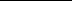 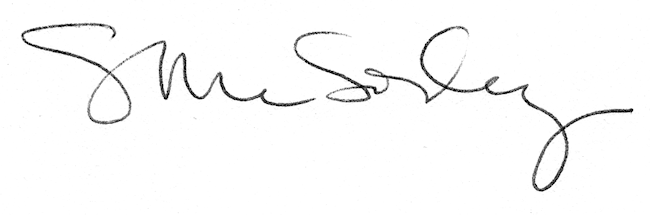 